Кондрацкова Полина Алексеевна учитель математики (учитель-практикант)  МАОУ ЛМИ г. Саратова,  Саратов, 2017 год  План-конспект урока повторения и обобщения материала
по геометрии в 6 классе по теме
Геометрический тренингУчитель  Кондрацкова Полина Алексеевна Предмет геометрия 6 класс  Авторы учебника Шарыгин И. Ф. (Наглядная геометрия.5-6 кл.: пособие для общеобразовательных учреждений /И. Ф. Шарыгин, Л. Н. Ерганжиева. – М.: Дрофа, 2013. – 208 с. : ил.)  Тема урока Геометрический тренингТип урока урок повторения и обобщения материалаЦель урока: Создание  условий для применения учебного материала в  новой учебной ситуации.
Задачи:Формировать умения замечать различные особенности геометрических фигур, делать выводы из замечательных особенностей;Развивать логическое мышление, математическую речь, память, устойчивое внимание;Воспитывать интерес к математике, аккуратность, настойчивость в достижении цели.Саратов 2017Ход занятия.Организация внимания учащихся.I) Сообщение темы и целей занятия В геометрии очень важно уметь смотреть и видеть, замечать различные особенности геометрических фигур, делать выводы из замеченных особенностей. Все эти умения, которые вместе можно назвать «геометрическим зрением», необходимо постоянно тренировать и развивать. Выполнение упражнений, способствующих развитию таких способностей, называют геометрическим тренингом. Этим мы сегодня и будем заниматься.II) Основная часть занятия - 30 минутЗадание 1.Давайте с вами вспомним, что такое отрезок. // Отрезком называют часть прямой, ограниченную двумя точками.
Откройте учебник на странице 67 и посмотрите рисунок 99б. На отрезке АС взяты точки К, М, В. Сколько получилось отрезков?На первый взгляд их четыре: АК, КМ, МВ, ВС. На самом же деле их больше. Присмотритесь внимательнее. Назовите мне все отрезки. Сколько их?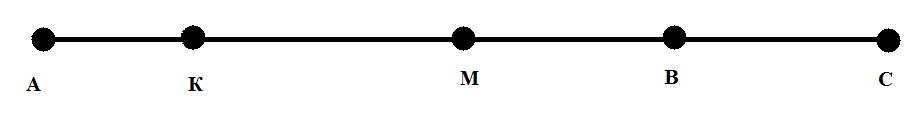 Решение: АК, КМ, МВ, ВС, АМ, АВ, АС, КВ, КС, МС. Всего 10 отрезков.Задание 2. 
Какую фигуру мы будем называть четырехугольником? // Фигуру, содержащую четыре угла.
А какой четырехугольник называется прямоугольником? // Четырехугольник, все углы которого являются прямыми.
Посмотрите на рисунок 100. Прямоугольник ABCD разделен на части прямыми KM и OP. Найдите на этом рисунке девять прямоугольников. Что нужно сделать для записи всех этих прямоугольников? 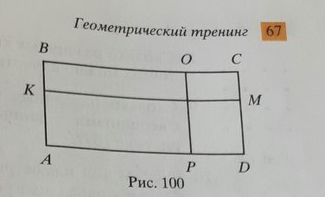 Решение: Надо обозначить точку пересечения прямых KM и OP, например, Т. Тогда прямоугольники - ABCD, ABOP, OCDP, KBCM, AKMD, KBOT, OCMT, AKTP, PTMD.
Задание  3.У двух человек было два квадратных торта. Каждый сделал на своем торте по два разреза от края до края. При этом у одного получилось три куска, а у другого - четыре. Как это могло быть?Решение: В одном случае разрезы пересекаются, в другом - нет.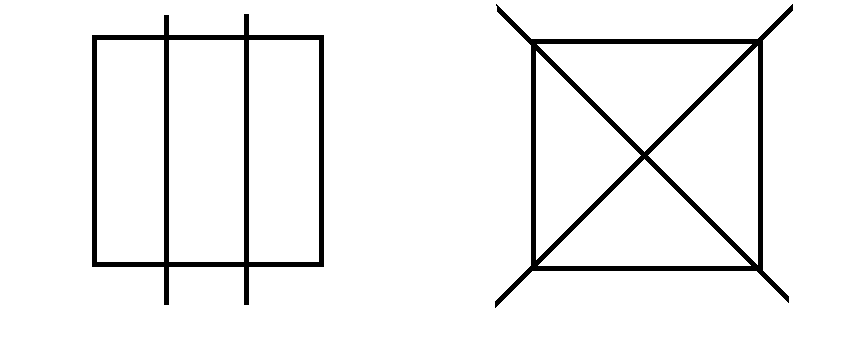 Задание 4.Посмотрите на доску. На этом рисунке спряталось 20 квадратов с вершинами в данных точках. Давайте попробуем их найти! Чтобы нам было удобнее, нарисуем несколько таких рисунков и обозначим квадраты на них.Решение:
Задание 5.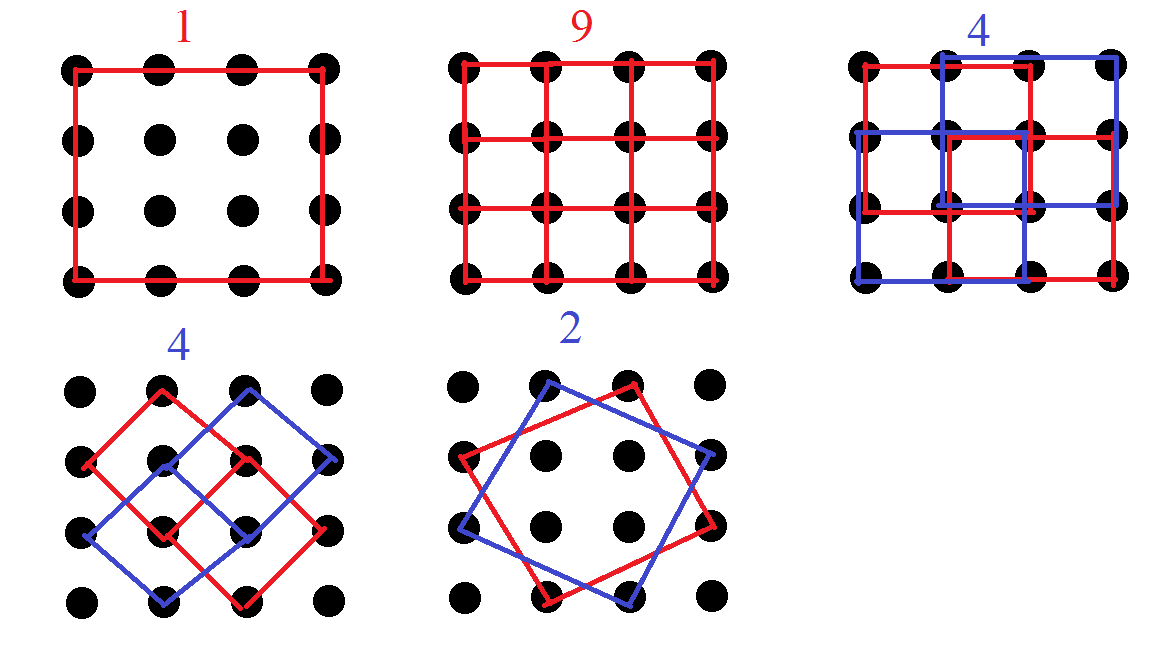 Посмотрите на рисунок 102. Как называется фигура, изображенная на рисунке? // Треугольник.Сколько всего треугольников изображено на рисунке?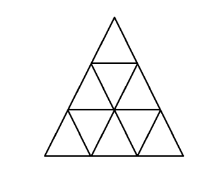 Ответ: 13 треугольников.Задание 6.Посмотрите на рисунок 110. Эти два чертежа иллюстрируют одну из древнейших теорем – теорему Пифагора.Пифагор – древнегреческий ученый, живший в IV веке до нашей эры. Он был философом, математиком. 
Посмотрите на эти рисунки и сравните площади заштрихованных квадратов. Что вы заметили? 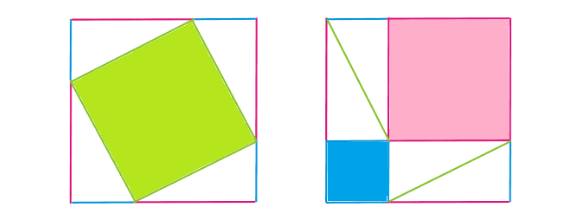 Ответ: Площадь внутреннего квадрата на первом рисунке равна сумме площадей внутренних квадратов на втором рисунке.III) Рефлексия - 5 минутЧто такое геометрический тренинг?Какое задание было легче всего? Какое сложнее всего? Почему?IV) Подведение итогов урока - 3 минуты1) Выставление оценок2) Домашнее заданиеДомашнее задание раздается учащимся на индивидуальных карточках.Задание 1. Найдите 27 треугольников в фигуре на рисунке. Обозначьте их все в тетради. 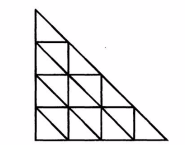 Задание 2. Посмотрите внимательно на рисунок. Сколько различных равносторонних треугольников с вершинами в данных точках можно начертить? Начертите в тетради все возможные равносторонние треугольники. 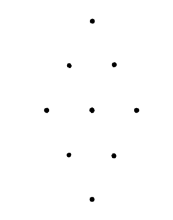 Задание 3. Попробуйте тремя движениями ножа разрезать сыр на восемь равных кусков. 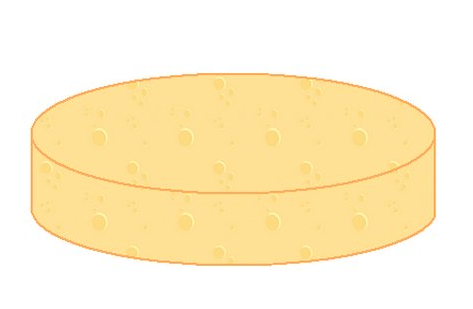 